Comitê de Apoio à PesquisaModelo de Projeto de pesquisa para submissão ao Comitê de Apoio à Pesquisa do campus Volta RedondaNome do(a) coordenador(a) do projetoProjeto de pesquisaVolta Redonda2021Nome do(a) coordenador(a) do projetoModelo de Projeto de pesquisa para submissão ao Comitê de Apoio à Pesquisa do campus Volta RedondaProjeto de desenvolvimento tecnológico e inovação submetido ao Comitê de Apoio à Pesquisa do Campus Volta Redonda para aprovação de seu desenvolvimento no campus.Linha de pesquisa: Coloque aqui a linha de pesquisaInstituto Federal do Rio de JaneiroCampus Volta RedondaVolta Redonda25 de julho de 2021LISTA DE ILUSTRAÇÕESLISTA DE TABELASLISTA DE QUADROSLISTA DE ABREVIATURAS E SIGLASLISTA DE FIGURASLISTA DE SÍMBOLOSSUMÁRIO1	INTRODUÇÃO	92	OBJETIVOS	123	JUSTIFICATIVA	154	FUNDAMENTAÇÃO TEÓRICA	174.1.	Primeiro nível da fundamentação	174.1.1.	Segundo nível da fundamentação	175	METODOLOGIA	206	PLANO DE TRABALHO	237	RESULTADOS ESPERADOS	25REFERÊNCIAS	28Apêndices	29APÊNDICE A - QUISQUE LIBERO JUSTO	30APÊNDICE B -  NULLAM ELEMENTUM URNA	31Anexos	32ANEXO   A   –   MORBI ULTRICES RUTRUM	33ANEXO   B   –   CRAS NON URNA SED	34INTRODUÇÃOEste modelo foi elaborado visando atender minimamente os requisitos da ABNT NBR 15287:2011 Informação e documentação - Projeto de pesquisa - Apresentação. No entanto, é altamente recomendável que prioritariamente seja utilizado o modelo de projeto disponibilizado em LaTeX visto que o mesmo pode evitar mais erros de formatação e, como foi contruido tendo com base a classe abntex2, já implementa diversas normas de formatação.Cabe aos pesquisadores observarem as normas vigentes para elaboração de seus projetos.A introdução é a parte inicial do texto, tendo como propósito apresentar o tema, o(s) problema(s) e a(s) hipótese(s). Deve ser clara e objetiva, expondo, de forma sucinta, a natureza e a intencionalidade do trabalho.Nam dui ligula, fringilla a, euismod sodales, sollicitudin vel, wisi. Morbi auctor lorem non justo. Nam lacus libero, pretium at, lobortis vitae, ultricies et, tellus. Donec aliquet, tortor sed accumsan bibendum, erat ligula aliquet magna, vitae ornare odio metus a mi. Morbi ac orci et nisl hendrerit mollis. Suspendisse ut massa. Cras nec ante. Pellentesque a nulla. Cum sociis natoque penatibus et magnis dis parturient montes, nascetur ridiculus mus. Aliquam tincidunt urna. Nulla ullamcorper vestibulum turpis. Pellentesque cursus luctus mauris.Nulla malesuada porttitor diam. Donec felis erat, congue non, volutpat at, tincidunt tristique, libero. Vivamus viverra fermentum felis. Donec nonummy pellentesque ante. Phasellus adipiscing semper elit. Proin fermentum massa ac quam. Sed diam turpis, molestie vitae, placerat a, molestie nec, leo. Maecenas lacinia. Nam ipsum ligula, eleifend at, accumsan nec, suscipit a, ipsum. Morbi blandit ligula feugiat magna. Nunc eleifend consequat lorem. Sed lacinia nulla vitae enim. Pellentesque tincidunt purus vel magna. Integer non enim. Praesent euismod nunc eu purus. Donec bibendum quam in tellus. Nullam cursus pulvinar lectus. Donec et mi. Nam vulputate metus eu enim. Vestibulum pellentesque felis eu massa.Nulla malesuada porttitor diam. Donec felis erat, congue non, volutpat at, tincidunt tristique, libero. Vivamus viverra fermentum felis. Donec nonummy pellentesque ante. Phasellus adipiscing semper elit. Proin fermentum massa ac quam. Sed diam turpis, molestie vitae, placerat a, molestie nec, leo. Maecenas lacinia. Nam ipsum ligula, eleifend at, accumsan nec, suscipit a, ipsum. Morbi blandit ligula feugiat magna. Nunc eleifend consequat lorem. Sed lacinia nulla vitae enim. Pellentesque tincidunt purus vel magna. Integer non enim. Praesent euismod nunc eu purus. Donec bibendum quam in tellus. Nullam cursus pulvinar lectus. Donec et mi. Nam vulputate metus eu enim. Vestibulum pellentesque felis eu massa.Nulla malesuada porttitor diam. Donec felis erat, congue non, volutpat at, tincidunt tristique, libero. Vivamus viverra fermentum felis. Donec nonummy pellentesque ante. Phasellus adipiscing semper elit. Proin fermentum massa ac quam. Sed diam turpis, molestie vitae, placerat a, molestie nec, leo. Maecenas lacinia. Nam ipsum ligula, eleifend at, accumsan nec, suscipit a, ipsum. Morbi blandit ligula feugiat magna. Nunc eleifend consequat lorem. Sed lacinia nulla vitae enim. Pellentesque tincidunt purus vel magna. Integer non enim. Praesent euismod nunc eu purus. Donec bibendum quam in tellus. Nullam cursus pulvinar lectus. Donec et mi. Nam vulputate metus eu enim. Vestibulum pellentesque felis eu massa.Nulla malesuada porttitor diam. Donec felis erat, congue non, volutpat at, tincidunt tristique, libero. Vivamus viverra fermentum felis. Donec nonummy pellentesque ante. Phasellus adipiscing semper elit. Proin fermentum massa ac quam. Sed diam turpis, molestie vitae, placerat a, molestie nec, leo. Maecenas lacinia. Nam ipsum ligula, eleifend at, accumsan nec, suscipit a, ipsum. Morbi blandit ligula feugiat magna. Nunc eleifend consequat lorem. Sed lacinia nulla vitae enim. Pellentesque tincidunt purus vel magna. Integer non enim. Praesent euismod nunc eu purus. Donec bibendum quam in tellus. Nullam cursus pulvinar lectus. Donec et mi. Nam vulputate metus eu enim. Vestibulum pellentesque felis eu massa.Nulla malesuada porttitor diam. Donec felis erat, congue non, volutpat at, tincidunt tristique, libero. Vivamus viverra fermentum felis. Donec nonummy pellentesque ante. Phasellus adipiscing semper elit. Proin fermentum massa ac quam. Sed diam turpis, molestie vitae, placerat a, molestie nec, leo. Maecenas lacinia. Nam ipsum ligula, eleifend at, accumsan nec, suscipit a, ipsum. Morbi blandit ligula feugiat magna. Nunc eleifend consequat lorem. Sed lacinia nulla vitae enim. Pellentesque tincidunt purus vel magna. Integer non enim. Praesent euismod nunc eu purus. Donec bibendum quam in tellus. Nullam cursus pulvinar lectus. Donec et mi. Nam vulputate metus eu enim. Vestibulum pellentesque felis eu massa.Nulla malesuada porttitor diam. Donec felis erat, congue non, volutpat at, tincidunt tristique, libero. Vivamus viverra fermentum felis. Donec nonummy pellentesque ante. Phasellus adipiscing semper elit. Proin fermentum massa ac quam. Sed diam turpis, molestie vitae, placerat a, molestie nec, leo. Maecenas lacinia. Nam ipsum ligula, eleifend at, accumsan nec, suscipit a, ipsum. Morbi blandit ligula feugiat magna. Nunc eleifend consequat lorem. Sed lacinia nulla vitae enim. Pellentesque tincidunt purus vel magna. Integer non enim. Praesent euismod nunc eu purus. Donec bibendum quam in tellus. Nullam cursus pulvinar lectus. Donec et mi. Nam vulputate metus eu enim. Vestibulum pellentesque felis eu massa.OBJETIVOSDevem-se delimitar o(s) objetivo(s) geral(is) e os objetivos específicos da pesquisa.Nam dui ligula, fringilla a, euismod sodales, sollicitudin vel, wisi. Morbi auctor lorem non justo. Nam lacus libero, pretium at, lobortis vitae, ultricies et, tellus. Donec aliquet, tortor sed accumsan bibendum, erat ligula aliquet magna, vitae ornare odio metus a mi. Morbi ac orci et nisl hendrerit mollis. Suspendisse ut massa. Cras nec ante. Pellentesque a nulla. Cum sociis natoque penatibus et magnis dis parturient montes, nascetur ridiculus mus. Aliquam tincidunt urna. Nulla ullamcorper vestibulum turpis. Pellentesque cursus luctus mauris.Nulla malesuada porttitor diam. Donec felis erat, congue non, volutpat at, tincidunt tristique, libero. Vivamus viverra fermentum felis. Donec nonummy pellentesque ante. Phasellus adipiscing semper elit. Proin fermentum massa ac quam. Sed diam turpis, molestie vitae, placerat a, molestie nec, leo. Maecenas lacinia. Nam ipsum ligula, eleifend at, accumsan nec, suscipit a, ipsum. Morbi blandit ligula feugiat magna. Nunc eleifend consequat lorem. Sed lacinia nulla vitae enim. Pellentesque tincidunt purus vel magna. Integer non enim. Praesent euismod nunc eu purus. Donec bibendum quam in tellus. Nullam cursus pulvinar lectus. Donec et mi. Nam vulputate metus eu enim. Vestibulum pellentesque felis eu massa.Nulla malesuada porttitor diam. Donec felis erat, congue non, volutpat at, tincidunt tristique, libero. Vivamus viverra fermentum felis. Donec nonummy pellentesque ante. Phasellus adipiscing semper elit. Proin fermentum massa ac quam. Sed diam turpis, molestie vitae, placerat a, molestie nec, leo. Maecenas lacinia. Nam ipsum ligula, eleifend at, accumsan nec, suscipit a, ipsum. Morbi blandit ligula feugiat magna. Nunc eleifend consequat lorem. Sed lacinia nulla vitae enim. Pellentesque tincidunt purus vel magna. Integer non enim. Praesent euismod nunc eu purus. Donec bibendum quam in tellus. Nullam cursus pulvinar lectus. Donec et mi. Nam vulputate metus eu enim. Vestibulum pellentesque felis eu massa.Nulla malesuada porttitor diam. Donec felis erat, congue non, volutpat at, tincidunt tristique, libero. Vivamus viverra fermentum felis. Donec nonummy pellentesque ante. Phasellus adipiscing semper elit. Proin fermentum massa ac quam. Sed diam turpis, molestie vitae, placerat a, molestie nec, leo. Maecenas lacinia. Nam ipsum ligula, eleifend at, accumsan nec, suscipit a, ipsum. Morbi blandit ligula feugiat magna. Nunc eleifend consequat lorem. Sed lacinia nulla vitae enim. Pellentesque tincidunt purus vel magna. Integer non enim. Praesent euismod nunc eu purus. Donec bibendum quam in tellus. Nullam cursus pulvinar lectus. Donec et mi. Nam vulputate metus eu enim. Vestibulum pellentesque felis eu massa.Nulla malesuada porttitor diam. Donec felis erat, congue non, volutpat at, tincidunt tristique, libero. Vivamus viverra fermentum felis. Donec nonummy pellentesque ante. Phasellus adipiscing semper elit. Proin fermentum massa ac quam. Sed diam turpis, molestie vitae, placerat a, molestie nec, leo. Maecenas lacinia. Nam ipsum ligula, eleifend at, accumsan nec, suscipit a, ipsum. Morbi blandit ligula feugiat magna. Nunc eleifend consequat lorem. Sed lacinia nulla vitae enim. Pellentesque tincidunt purus vel magna. Integer non enim. Praesent euismod nunc eu purus. Donec bibendum quam in tellus. Nullam cursus pulvinar lectus. Donec et mi. Nam vulputate metus eu enim. Vestibulum pellentesque felis eu massa.Nulla malesuada porttitor diam. Donec felis erat, congue non, volutpat at, tincidunt tristique, libero. Vivamus viverra fermentum felis. Donec nonummy pellentesque ante. Phasellus adipiscing semper elit. Proin fermentum massa ac quam. Sed diam turpis, molestie vitae, placerat a, molestie nec, leo. Maecenas lacinia. Nam ipsum ligula, eleifend at, accumsan nec, suscipit a, ipsum. Morbi blandit ligula feugiat magna. Nunc eleifend consequat lorem. Sed lacinia nulla vitae enim. Pellentesque tincidunt purus vel magna. Integer non enim. Praesent euismod nunc eu purus. Donec bibendum quam in tellus. Nullam cursus pulvinar lectus. Donec et mi. Nam vulputate metus eu enim. Vestibulum pellentesque felis eu massa.Nulla malesuada porttitor diam. Donec felis erat, congue non, volutpat at, tincidunt tristique, libero. Vivamus viverra fermentum felis. Donec nonummy pellentesque ante. Phasellus adipiscing semper elit. Proin fermentum massa ac quam. Sed diam turpis, molestie vitae, placerat a, molestie nec, leo. Maecenas lacinia. Nam ipsum ligula, eleifend at, accumsan nec, suscipit a, ipsum. Morbi blandit ligula feugiat magna. Nunc eleifend consequat lorem. Sed lacinia nulla vitae enim. Pellentesque tincidunt purus vel magna. Integer non enim. Praesent euismod nunc eu purus. Donec bibendum quam in tellus. Nullam cursus pulvinar lectus. Donec et mi. Nam vulputate metus eu enim. Vestibulum pellentesque felis eu massa.Nulla malesuada porttitor diam. Donec felis erat, congue non, volutpat at, tincidunt tristique, libero. Vivamus viverra fermentum felis. Donec nonummy pellentesque ante. Phasellus adipiscing semper elit. Proin fermentum massa ac quam. Sed diam turpis, molestie vitae, placerat a, molestie nec, leo. Maecenas lacinia. Nam ipsum ligula, eleifend at, accumsan nec, suscipit a, ipsum. Morbi blandit ligula feugiat magna. Nunc eleifend consequat lorem. Sed lacinia nulla vitae enim. Pellentesque tincidunt purus vel magna. Integer non enim. Praesent euismod nunc eu purus. Donec bibendum quam in tellus. Nullam cursus pulvinar lectus. Donec et mi. Nam vulputate metus eu enim. Vestibulum pellentesque felis eu massa.JUSTIFICATIVAApresentam-se, nesta parte, as questões que delimitam a escolha do tema, o contexto relativo à questão investigada, sua origem e relevância quanto a aspectos científicos, pedagógicos e/ou sociais.Nam dui ligula, fringilla a, euismod sodales, sollicitudin vel, wisi. Morbi auctor lorem non justo. Nam lacus libero, pretium at, lobortis vitae, ultricies et, tellus. Donec aliquet, tortor sed accumsan bibendum, erat ligula aliquet magna, vitae ornare odio metus a mi. Morbi ac orci et nisl hendrerit mollis. Suspendisse ut massa. Cras nec ante. Pellentesque a nulla. Cum sociis natoque penatibus et magnis dis parturient montes, nascetur ridiculus mus. Aliquam tincidunt urna. Nulla ullamcorper vestibulum turpis. Pellentesque cursus luctus mauris.Nulla malesuada porttitor diam. Donec felis erat, congue non, volutpat at, tincidunt tristique, libero. Vivamus viverra fermentum felis. Donec nonummy pellentesque ante. Phasellus adipiscing semper elit. Proin fermentum massa ac quam. Sed diam turpis, molestie vitae, placerat a, molestie nec, leo. Maecenas lacinia. Nam ipsum ligula, eleifend at, accumsan nec, suscipit a, ipsum. Morbi blandit ligula feugiat magna. Nunc eleifend consequat lorem. Sed lacinia nulla vitae enim. Pellentesque tincidunt purus vel magna. Integer non enim. Praesent euismod nunc eu purus. Donec bibendum quam in tellus. Nullam cursus pulvinar lectus. Donec et mi. Nam vulputate metus eu enim. Vestibulum pellentesque felis eu massa.Nulla malesuada porttitor diam. Donec felis erat, congue non, volutpat at, tincidunt tristique, libero. Vivamus viverra fermentum felis. Donec nonummy pellentesque ante. Phasellus adipiscing semper elit. Proin fermentum massa ac quam. Sed diam turpis, molestie vitae, placerat a, molestie nec, leo. Maecenas lacinia. Nam ipsum ligula, eleifend at, accumsan nec, suscipit a, ipsum. Morbi blandit ligula feugiat magna. Nunc eleifend consequat lorem. Sed lacinia nulla vitae enim. Pellentesque tincidunt purus vel magna. Integer non enim. Praesent euismod nunc eu purus. Donec bibendum quam in tellus. Nullam cursus pulvinar lectus. Donec et mi. Nam vulputate metus eu enim. Vestibulum pellentesque felis eu massa.Nulla malesuada porttitor diam. Donec felis erat, congue non, volutpat at, tincidunt tristique, libero. Vivamus viverra fermentum felis. Donec nonummy pellentesque ante. Phasellus adipiscing semper elit. Proin fermentum massa ac quam. Sed diam turpis, molestie vitae, placerat a, molestie nec, leo. Maecenas lacinia. Nam ipsum ligula, eleifend at, accumsan nec, suscipit a, ipsum. Morbi blandit ligula feugiat magna. Nunc eleifend consequat lorem. Sed lacinia nulla vitae enim. Pellentesque tincidunt purus vel magna. Integer non enim. Praesent euismod nunc eu purus. Donec bibendum quam in tellus. Nullam cursus pulvinar lectus. Donec et mi. Nam vulputate metus eu enim. Vestibulum pellentesque felis eu massa.FUNDAMENTAÇÃO TEÓRICASão apresentados e discutidos os conceitos relacionados à questão pesquisada. Também podem ser avaliadas criticamente obras e pesquisas realizadas sobre o tema.Nam dui ligula, fringilla a, euismod sodales, sollicitudin vel, wisi. Morbi auctor lorem non justo. Nam lacus libero, pretium at, lobortis vitae, ultricies et, tellus. Donec aliquet, tortor sed accumsan bibendum, erat ligula aliquet magna, vitae ornare odio metus a mi. Morbi ac orci et nisl hendrerit mollis. Suspendisse ut massa. Cras nec ante. Pellentesque a nulla. Cum sociis natoque penatibus et magnis dis parturient montes, nascetur ridiculus mus. Aliquam tincidunt urna. Nulla ullamcorper vestibulum turpis. Pellentesque cursus luctus mauris.Primeiro nível da fundamentaçãoNulla malesuada porttitor diam. Donec felis erat, congue non, volutpat at, tincidunt tristique, libero. Vivamus viverra fermentum felis. Donec nonummy pellentesque ante. Phasellus adipiscing semper elit. Proin fermentum massa ac quam. Sed diam turpis, molestie vitae, placerat a, molestie nec, leo. Maecenas lacinia. Nam ipsum ligula, eleifend at, accumsan nec, suscipit a, ipsum. Morbi blandit ligula feugiat magna. Nunc eleifend consequat lorem. Sed lacinia nulla vitae enim. Pellentesque tincidunt purus vel magna. Integer non enim. Praesent euismod nunc eu purus. Donec bibendum quam in tellus. Nullam cursus pulvinar lectus. Donec et mi. Nam vulputate metus eu enim. Vestibulum pellentesque felis eu massa.Segundo nível da fundamentaçãoNulla malesuada porttitor diam. Donec felis erat, congue non, volutpat at, tincidunt tristique, libero. Vivamus viverra fermentum felis. Donec nonummy pellentesque ante. Phasellus adipiscing semper elit. Proin fermentum massa ac quam. Sed diam turpis, molestie vitae, placerat a, molestie nec, leo. Maecenas lacinia. Nam ipsum ligula, eleifend at, accumsan nec, suscipit a, ipsum. Morbi blandit ligula feugiat magna. Nunc eleifend consequat lorem. Sed lacinia nulla vitae enim. Pellentesque tincidunt purus vel magna. Integer non enim. Praesent euismod nunc eu purus. Donec bibendum quam in tellus. Nullam cursus pulvinar lectus. Donec et mi. Nam vulputate metus eu enim. Vestibulum pellentesque felis eu massa.Nulla malesuada porttitor diam. Donec felis erat, congue non, volutpat at, tincidunt tristique, libero. Vivamus viverra fermentum felis. Donec nonummy pellentesque ante. Phasellus adipiscing semper elit. Proin fermentum massa ac quam. Sed diam turpis, molestie vitae, placerat a, molestie nec, leo. Maecenas lacinia. Nam ipsum ligula, eleifend at, accumsan nec, suscipit a, ipsum. Morbi blandit ligula feugiat magna. Nunc eleifend consequat lorem. Sed lacinia nulla vitae enim. Pellentesque tincidunt purus vel magna. Integer non enim. Praesent euismod nunc eu purus. Donec bibendum quam in tellus. Nullam cursus pulvinar lectus. Donec et mi. Nam vulputate metus eu enim. Vestibulum pellentesque felis eu massa.Nulla malesuada porttitor diam. Donec felis erat, congue non, volutpat at, tincidunt tristique, libero. Vivamus viverra fermentum felis. Donec nonummy pellentesque ante. Phasellus adipiscing semper elit. Proin fermentum massa ac quam. Sed diam turpis, molestie vitae, placerat a, molestie nec, leo. Maecenas lacinia. Nam ipsum ligula, eleifend at, accumsan nec, suscipit a, ipsum. Morbi blandit ligula feugiat magna. Nunc eleifend consequat lorem. Sed lacinia nulla vitae enim. Pellentesque tincidunt purus vel magna. Integer non enim. Praesent euismod nunc eu purus. Donec bibendum quam in tellus. Nullam cursus pulvinar lectus. Donec et mi. Nam vulputate metus eu enim. Vestibulum pellentesque felis eu massa.Nulla malesuada porttitor diam. Donec felis erat, congue non, volutpat at, tincidunt tristique, libero. Vivamus viverra fermentum felis. Donec nonummy pellentesque ante. Phasellus adipiscing semper elit. Proin fermentum massa ac quam. Sed diam turpis, molestie vitae, placerat a, molestie nec, leo. Maecenas lacinia. Nam ipsum ligula, eleifend at, accumsan nec, suscipit a, ipsum. Morbi blandit ligula feugiat magna. Nunc eleifend consequat lorem. Sed lacinia nulla vitae enim. Pellentesque tincidunt purus vel magna. Integer non enim. Praesent euismod nunc eu purus. Donec bibendum quam in tellus. Nullam cursus pulvinar lectus. Donec et mi. Nam vulputate metus eu enim. Vestibulum pellentesque felis eu massa.Nulla malesuada porttitor diam. Donec felis erat, congue non, volutpat at, tincidunt tristique, libero. Vivamus viverra fermentum felis. Donec nonummy pellentesque ante. Phasellus adipiscing semper elit. Proin fermentum massa ac quam. Sed diam turpis, molestie vitae, placerat a, molestie nec, leo. Maecenas lacinia. Nam ipsum ligula, eleifend at, accumsan nec, suscipit a, ipsum. Morbi blandit ligula feugiat magna. Nunc eleifend consequat lorem. Sed lacinia nulla vitae enim. Pellentesque tincidunt purus vel magna. Integer non enim. Praesent euismod nunc eu purus. Donec bibendum quam in tellus. Nullam cursus pulvinar lectus. Donec et mi. Nam vulputate metus eu enim. Vestibulum pellentesque felis eu massa.Nulla malesuada porttitor diam. Donec felis erat, congue non, volutpat at, tincidunt tristique, libero. Vivamus viverra fermentum felis. Donec nonummy pellentesque ante. Phasellus adipiscing semper elit. Proin fermentum massa ac quam. Sed diam turpis, molestie vitae, placerat a, molestie nec, leo. Maecenas lacinia. Nam ipsum ligula, eleifend at, accumsan nec, suscipit a, ipsum. Morbi blandit ligula feugiat magna. Nunc eleifend consequat lorem. Sed lacinia nulla vitae enim. Pellentesque tincidunt purus vel magna. Integer non enim. Praesent euismod nunc eu purus. Donec bibendum quam in tellus. Nullam cursus pulvinar lectus. Donec et mi. Nam vulputate metus eu enim. Vestibulum pellentesque felis eu massa.METODOLOGIADevem-se apresentar o tipo de pesquisa, os instrumentos de investigação, a análise de dados, as limitações do estudo, etc. Nessa parte, explica-se como ser˜ao realizados os objetivos propostos, com base nas hipóteses levantadas.Nam dui ligula, fringilla a, euismod sodales, sollicitudin vel, wisi. Morbi auctor lorem non justo. Nam lacus libero, pretium at, lobortis vitae, ultricies et, tellus. Donec aliquet, tortor sed accumsan bibendum, erat ligula aliquet magna, vitae ornare odio metus a mi. Morbi ac orci et nisl hendrerit mollis. Suspendisse ut massa. Cras nec ante. Pellentesque a nulla. Cum sociis natoque penatibus et magnis dis parturient montes, nascetur ridiculus mus. Aliquam tincidunt urna. Nulla ullamcorper vestibulum turpis. Pellentesque cursus luctus mauris.Nulla malesuada porttitor diam. Donec felis erat, congue non, volutpat at, tincidunt tristique, libero. Vivamus viverra fermentum felis. Donec nonummy pellentesque ante. Phasellus adipiscing semper elit. Proin fermentum massa ac quam. Sed diam turpis, molestie vitae, placerat a, molestie nec, leo. Maecenas lacinia. Nam ipsum ligula, eleifend at, accumsan nec, suscipit a, ipsum. Morbi blandit ligula feugiat magna. Nunc eleifend consequat lorem. Sed lacinia nulla vitae enim. Pellentesque tincidunt purus vel magna. Integer non enim. Praesent euismod nunc eu purus. Donec bibendum quam in tellus. Nullam cursus pulvinar lectus. Donec et mi. Nam vulputate metus eu enim. Vestibulum pellentesque felis eu massa.Nulla malesuada porttitor diam. Donec felis erat, congue non, volutpat at, tincidunt tristique, libero. Vivamus viverra fermentum felis. Donec nonummy pellentesque ante. Phasellus adipiscing semper elit. Proin fermentum massa ac quam. Sed diam turpis, molestie vitae, placerat a, molestie nec, leo. Maecenas lacinia. Nam ipsum ligula, eleifend at, accumsan nec, suscipit a, ipsum. Morbi blandit ligula feugiat magna. Nunc eleifend consequat lorem. Sed lacinia nulla vitae enim. Pellentesque tincidunt purus vel magna. Integer non enim. Praesent euismod nunc eu purus. Donec bibendum quam in tellus. Nullam cursus pulvinar lectus. Donec et mi. Nam vulputate metus eu enim. Vestibulum pellentesque felis eu massa.Nulla malesuada porttitor diam. Donec felis erat, congue non, volutpat at, tincidunt tristique, libero. Vivamus viverra fermentum felis. Donec nonummy pellentesque ante. Phasellus adipiscing semper elit. Proin fermentum massa ac quam. Sed diam turpis, molestie vitae, placerat a, molestie nec, leo. Maecenas lacinia. Nam ipsum ligula, eleifend at, accumsan nec, suscipit a, ipsum. Morbi blandit ligula feugiat magna. Nunc eleifend consequat lorem. Sed lacinia nulla vitae enim. Pellentesque tincidunt purus vel magna. Integer non enim. Praesent euismod nunc eu purus. Donec bibendum quam in tellus. Nullam cursus pulvinar lectus. Donec et mi. Nam vulputate metus eu enim. Vestibulum pellentesque felis eu massa.Nulla malesuada porttitor diam. Donec felis erat, congue non, volutpat at, tincidunt tristique, libero. Vivamus viverra fermentum felis. Donec nonummy pellentesque ante. Phasellus adipiscing semper elit. Proin fermentum massa ac quam. Sed diam turpis, molestie vitae, placerat a, molestie nec, leo. Maecenas lacinia. Nam ipsum ligula, eleifend at, accumsan nec, suscipit a, ipsum. Morbi blandit ligula feugiat magna. Nunc eleifend consequat lorem. Sed lacinia nulla vitae enim. Pellentesque tincidunt purus vel magna. Integer non enim. Praesent euismod nunc eu purus. Donec bibendum quam in tellus. Nullam cursus pulvinar lectus. Donec et mi. Nam vulputate metus eu enim. Vestibulum pellentesque felis eu massa.Nulla malesuada porttitor diam. Donec felis erat, congue non, volutpat at, tincidunt tristique, libero. Vivamus viverra fermentum felis. Donec nonummy pellentesque ante. Phasellus adipiscing semper elit. Proin fermentum massa ac quam. Sed diam turpis, molestie vitae, placerat a, molestie nec, leo. Maecenas lacinia. Nam ipsum ligula, eleifend at, accumsan nec, suscipit a, ipsum. Morbi blandit ligula feugiat magna. Nunc eleifend consequat lorem. Sed lacinia nulla vitae enim. Pellentesque tincidunt purus vel magna. Integer non enim. Praesent euismod nunc eu purus. Donec bibendum quam in tellus. Nullam cursus pulvinar lectus. Donec et mi. Nam vulputate metus eu enim. Vestibulum pellentesque felis eu massa.Nulla malesuada porttitor diam. Donec felis erat, congue non, volutpat at, tincidunt tristique, libero. Vivamus viverra fermentum felis. Donec nonummy pellentesque ante. Phasellus adipiscing semper elit. Proin fermentum massa ac quam. Sed diam turpis, molestie vitae, placerat a, molestie nec, leo. Maecenas lacinia. Nam ipsum ligula, eleifend at, accumsan nec, suscipit a, ipsum. Morbi blandit ligula feugiat magna. Nunc eleifend consequat lorem. Sed lacinia nulla vitae enim. Pellentesque tincidunt purus vel magna. Integer non enim. Praesent euismod nunc eu purus. Donec bibendum quam in tellus. Nullam cursus pulvinar lectus. Donec et mi. Nam vulputate metus eu enim. Vestibulum pellentesque felis eu massa.Nulla malesuada porttitor diam. Donec felis erat, congue non, volutpat at, tincidunt tristique, libero. Vivamus viverra fermentum felis. Donec nonummy pellentesque ante. Phasellus adipiscing semper elit. Proin fermentum massa ac quam. Sed diam turpis, molestie vitae, placerat a, molestie nec, leo. Maecenas lacinia. Nam ipsum ligula, eleifend at, accumsan nec, suscipit a, ipsum. Morbi blandit ligula feugiat magna. Nunc eleifend consequat lorem. Sed lacinia nulla vitae enim. Pellentesque tincidunt purus vel magna. Integer non enim. Praesent euismod nunc eu purus. Donec bibendum quam in tellus. Nullam cursus pulvinar lectus. Donec et mi. Nam vulputate metus eu enim. Vestibulum pellentesque felis eu massa.PLANO DE TRABALHODeve-se descrever as etapas do trabalho com os respectivos prazos previstos.Recomenda-se que seja feita a descrição das etapas e o cronograma de execução conforme exemplo disponibilizado no modelo em LaTeX.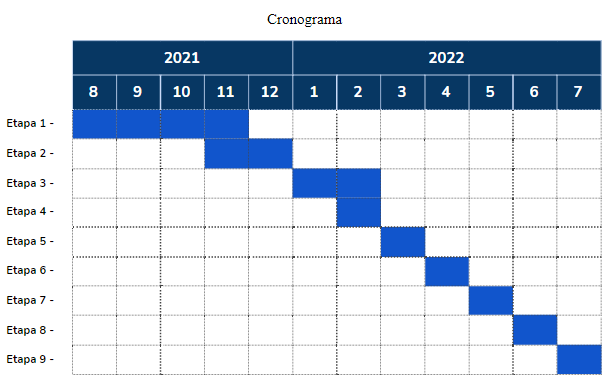 RESULTADOS ESPERADOSNam dui ligula, fringilla a, euismod sodales, sollicitudin vel, wisi. Morbi auctor lorem non justo. Nam lacus libero, pretium at, lobortis vitae, ultricies et, tellus. Donec aliquet, tortor sed accumsan bibendum, erat ligula aliquet magna, vitae ornare odio metus a mi. Morbi ac orci et nisl hendrerit mollis. Suspendisse ut massa. Cras nec ante. Pellentesque a nulla. Cum sociis natoque penatibus et magnis dis parturient montes, nascetur ridiculus mus. Aliquam tincidunt urna. Nulla ullamcorper vestibulum turpis. Pellentesque cursus luctus mauris.Nulla malesuada porttitor diam. Donec felis erat, congue non, volutpat at, tincidunt tristique, libero. Vivamus viverra fermentum felis. Donec nonummy pellentesque ante. Phasellus adipiscing semper elit. Proin fermentum massa ac quam. Sed diam turpis, molestie vitae, placerat a, molestie nec, leo. Maecenas lacinia. Nam ipsum ligula, eleifend at, accumsan nec, suscipit a, ipsum. Morbi blandit ligula feugiat magna. Nunc eleifend consequat lorem. Sed lacinia nulla vitae enim. Pellentesque tincidunt purus vel magna. Integer non enim. Praesent euismod nunc eu purus. Donec bibendum quam in tellus. Nullam cursus pulvinar lectus. Donec et mi. Nam vulputate metus eu enim. Vestibulum pellentesque felis eu massa.Nulla malesuada porttitor diam. Donec felis erat, congue non, volutpat at, tincidunt tristique, libero. Vivamus viverra fermentum felis. Donec nonummy pellentesque ante. Phasellus adipiscing semper elit. Proin fermentum massa ac quam. Sed diam turpis, molestie vitae, placerat a, molestie nec, leo. Maecenas lacinia. Nam ipsum ligula, eleifend at, accumsan nec, suscipit a, ipsum. Morbi blandit ligula feugiat magna. Nunc eleifend consequat lorem. Sed lacinia nulla vitae enim. Pellentesque tincidunt purus vel magna. Integer non enim. Praesent euismod nunc eu purus. Donec bibendum quam in tellus. Nullam cursus pulvinar lectus. Donec et mi. Nam vulputate metus eu enim. Vestibulum pellentesque felis eu massa.Nulla malesuada porttitor diam. Donec felis erat, congue non, volutpat at, tincidunt tristique, libero. Vivamus viverra fermentum felis. Donec nonummy pellentesque ante. Phasellus adipiscing semper elit. Proin fermentum massa ac quam. Sed diam turpis, molestie vitae, placerat a, molestie nec, leo. Maecenas lacinia. Nam ipsum ligula, eleifend at, accumsan nec, suscipit a, ipsum. Morbi blandit ligula feugiat magna. Nunc eleifend consequat lorem. Sed lacinia nulla vitae enim. Pellentesque tincidunt purus vel magna. Integer non enim. Praesent euismod nunc eu purus. Donec bibendum quam in tellus. Nullam cursus pulvinar lectus. Donec et mi. Nam vulputate metus eu enim. Vestibulum pellentesque felis eu massa.Nulla malesuada porttitor diam. Donec felis erat, congue non, volutpat at, tincidunt tristique, libero. Vivamus viverra fermentum felis. Donec nonummy pellentesque ante. Phasellus adipiscing semper elit. Proin fermentum massa ac quam. Sed diam turpis, molestie vitae, placerat a, molestie nec, leo. Maecenas lacinia. Nam ipsum ligula, eleifend at, accumsan nec, suscipit a, ipsum. Morbi blandit ligula feugiat magna. Nunc eleifend consequat lorem. Sed lacinia nulla vitae enim. Pellentesque tincidunt purus vel magna. Integer non enim. Praesent euismod nunc eu purus. Donec bibendum quam in tellus. Nullam cursus pulvinar lectus. Donec et mi. Nam vulputate metus eu enim. Vestibulum pellentesque felis eu massa.Nulla malesuada porttitor diam. Donec felis erat, congue non, volutpat at, tincidunt tristique, libero. Vivamus viverra fermentum felis. Donec nonummy pellentesque ante. Phasellus adipiscing semper elit. Proin fermentum massa ac quam. Sed diam turpis, molestie vitae, placerat a, molestie nec, leo. Maecenas lacinia. Nam ipsum ligula, eleifend at, accumsan nec, suscipit a, ipsum. Morbi blandit ligula feugiat magna. Nunc eleifend consequat lorem. Sed lacinia nulla vitae enim. Pellentesque tincidunt purus vel magna. Integer non enim. Praesent euismod nunc eu purus. Donec bibendum quam in tellus. Nullam cursus pulvinar lectus. Donec et mi. Nam vulputate metus eu enim. Vestibulum pellentesque felis eu massa.Nulla malesuada porttitor diam. Donec felis erat, congue non, volutpat at, tincidunt tristique, libero. Vivamus viverra fermentum felis. Donec nonummy pellentesque ante. Phasellus adipiscing semper elit. Proin fermentum massa ac quam. Sed diam turpis, molestie vitae, placerat a, molestie nec, leo. Maecenas lacinia. Nam ipsum ligula, eleifend at, accumsan nec, suscipit a, ipsum. Morbi blandit ligula feugiat magna. Nunc eleifend consequat lorem. Sed lacinia nulla vitae enim. Pellentesque tincidunt purus vel magna. Integer non enim. Praesent euismod nunc eu purus. Donec bibendum quam in tellus. Nullam cursus pulvinar lectus. Donec et mi. Nam vulputate metus eu enim. Vestibulum pellentesque felis eu massa.Nulla malesuada porttitor diam. Donec felis erat, congue non, volutpat at, tincidunt tristique, libero. Vivamus viverra fermentum felis. Donec nonummy pellentesque ante. Phasellus adipiscing semper elit. Proin fermentum massa ac quam. Sed diam turpis, molestie vitae, placerat a, molestie nec, leo. Maecenas lacinia. Nam ipsum ligula, eleifend at, accumsan nec, suscipit a, ipsum. Morbi blandit ligula feugiat magna. Nunc eleifend consequat lorem. Sed lacinia nulla vitae enim. Pellentesque tincidunt purus vel magna. Integer non enim. Praesent euismod nunc eu purus. Donec bibendum quam in tellus. Nullam cursus pulvinar lectus. Donec et mi. Nam vulputate metus eu enim. Vestibulum pellentesque felis eu massa.Nulla malesuada porttitor diam. Donec felis erat, congue non, volutpat at, tincidunt tristique, libero. Vivamus viverra fermentum felis. Donec nonummy pellentesque ante. Phasellus adipiscing semper elit. Proin fermentum massa ac quam. Sed diam turpis, molestie vitae, placerat a, molestie nec, leo. Maecenas lacinia. Nam ipsum ligula, eleifend at, accumsan nec, suscipit a, ipsum. Morbi blandit ligula feugiat magna. Nunc eleifend consequat lorem. Sed lacinia nulla vitae enim. Pellentesque tincidunt purus vel magna. Integer non enim. Praesent euismod nunc eu purus. Donec bibendum quam in tellus. Nullam cursus pulvinar lectus. Donec et mi. Nam vulputate metus eu enim. Vestibulum pellentesque felis eu massa.REFERÊNCIASARAUJO, L. C. A classe abntex2: Modelo canônico de trabalhos acadêmicos brasileiros compatı́vel com as normas ABNT NBR 14724:2011, ABNT NBR 6024:2012 e outras. [S.l.], 2015. Disponı́vel em: http://www.abntex.net.br/.ApêndicesAPÊNDICE A - QUISQUE LIBERO JUSTOAPÊNDICE B -  NULLAM ELEMENTUM URNAAnexosANEXO   A   –   MORBI ULTRICES RUTRUMANEXO   B   –   CRAS NON URNA SEDEtapa 1 -Descrição da etapa 1Etapa 2 -Suspendisse ut massa. Cras nec ante. Pellentesque a nulla. Cum sociis natoque penatibus et magnis dis parturient montes, nascetur ridiculus mus. Aliquam tincidunt urna. Nulla ullamcorper vestibulum turpis. Pellentesque cursus luctus mauris.Etapa 3 -Nulla malesuada porttitor diam. Donec felis erat, congue non, volutpat at, tincidunt tristique, libero. Vivamus viverra fermentum felis.Etapa 4 -Donec nonummy pellentesque ante. Phasellus adipiscing semper elit. Proin fermentum massa ac quam. Sed diam turpis, molestie vitae, placerat a, molestie nec, leo.Etapa 5 -Maecenas lacinia. Nam ipsum ligula, eleifend at, accumsan nec, suscipit a, ipsum. Morbi blandit ligula feugiat magna. Nunc eleifend consequat lorem.Sed lacinia nulla vitae enim. Etapa 6 -Pellentesque tincidunt purus vel magna. Integer non enim. Praesent euismod nunc eu purus. Donec bibendum quam in tellus. Nullam cursus pulvinar lectus. Donec et mi. Nam vulputate metus eu enim. Vestibulum pellentesque felis eu massa.Etapa 7 -Nulla malesuada porttitor diam. Donec felis erat, congue non, volutpat at, tincidunt tristique, libero. Vivamus viverra fermentum felis.Etapa 8 -Donec nonummy pellentesque ante. Phasellus adipiscing semper elit. Proin fermentum massa ac quam. Sed diam turpis, molestie vitae, placerat a, molestie nec, leo. Maecenas lacinia. Nam ipsum ligula, eleifend at, accumsan nec, suscipit a, ipsumEtapa 9 -Nulla malesuada porttitor diam. Donec felis erat, congue non, volutpat at, tincidunt tristique, libero. Vivamus viverra fermentum felis. Donec nonummy pellentesque ante. Phasellus adipiscing semper elit. Proin fermentum massa ac quam. Sed diam turpis, molestie vitae, placerat a, molestie nec, leo. Maecenas lacinia. Nam ipsum ligula, eleifend at, accumsan nec, suscipit a, ipsum. Morbi blandit ligula feugiat magna. Nunc eleifend consequat lorem. Sed lacinia nulla vitae enim.